هو الله - ای بنده الهی، در خصوص چشم پاک و ناپاک...حضرت عبدالبهاءاصلی فارسی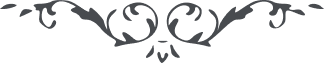 لوح رقم (92) – من آثار حضرت عبدالبهاء – مکاتیب عبد البهاء، جلد3، صفحه 257( 92 )بمبئهو اللهای بندۀ الهی در خصوص چشم پاک و ناپاک یعنی اصابت عین مرقوم نموده بودید این محض توهم است ولی احساساتی از این وهم در نفوس حاصل گردد آن احساسات سبب حصول تأثرات شود مثلا نفسی بشور چشمی شهرت یابد که این شخص بد چشم است و نفسی دیگر معتقد و متیقن بتأثیرات چشم چون آنشخص به بد چشم مشهور نظری باین بیچاره نماید این متوهم مضطرب گردد و پریشان خاطر شود و منتظر ورود بلائی گردد این تأثرات سبب شود و وقوعاتی حاصل گردد و الا نه اینست که از چشم آنشخص آفتی صادر شد و بوجود این شخص رسید لهذا اگر نفسی بقلبش چنین خطوری کرد که فلان شخص شور چشم است و مرا نظر نمود فورا بذکر الهی مشغول شود تا این وهم از قلب زائل گردد و علیک البهاء الابهی (ع ع)